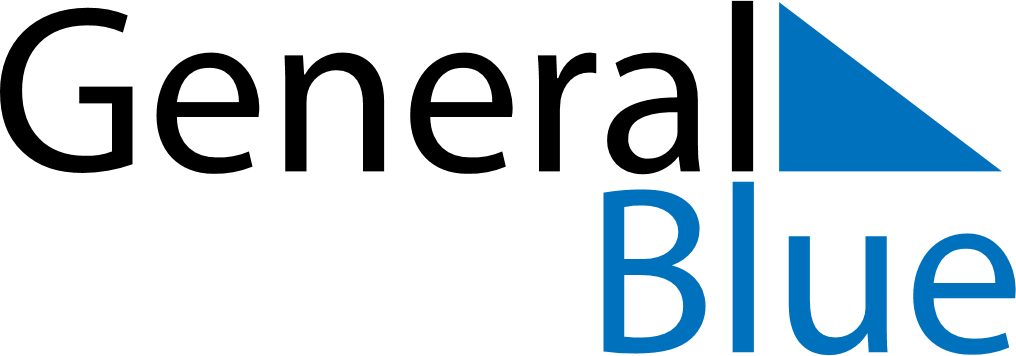 March 2027March 2027March 2027Cocos IslandsCocos IslandsSUNMONTUEWEDTHUFRISAT12345678910111213Hari Raya Puasa14151617181920Labour Day2122232425262728293031Easter Monday